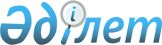 Об утверждении положения о государственном учреждении "Управление государственного архитектурно-строительного контроля Западно-Казахстанской области"
					
			Утративший силу
			
			
		
					Постановление акимата Западно-Казахстанской области от 20 января 2015 года № 15. Зарегистрировано Департаментом юстиции Западно-Казахстанской области 29 января 2015 года № 3784. Утратило силу постановлением акимата Западно-Казахстанской области от 6 января 2017 года № 6      Сноска. Утратило силу постановлением акимата Западно-Казахстанской области от 06.01.2017 № 6 (вводится в действие со дня первого официального опубликования).

      Руководствуясь Гражданским кодексом Республики Казахстан и Законом Республики Казахстан от 23 января 2001 года "О местном государственном управлении и самоуправлении в Республике Казахстан" акимат Западно-Казахстанской области ПОСТАНОВЛЯЕТ:

      1. Утвердить прилагаемое Положение о государственном учреждении "Управление государственного архитектурно-строительного контроля Западно-Казахстанской области".

      2. Руководителю аппарата акима Западно-Казахстанской области (Токжанов М. Л.) обеспечить государственную регистрацию данного постановления в органах юстиции, его официальное опубликование в информационно-правовой системе "Әділет" и в средствах массовой информации.

      3. Контроль за исполнением настоящего постановления возложить на первого заместителя акима Западно-Казахстанской области Шапкенова С. Ж.

      4. Настоящее постановление вводится в действие со дня первого официального опубликования.

 Положение о государственном учреждении "Управление государственного архитектурно-строительного контроля Западно-Казахстанской области"      Сноска. Положение - в редакции постановления акимата Западно-Казахстанской области от 15.03.2016 № 74 (вводится в действие со дня первого официального опубликования).

 1. Общие положения      1. Государственное учреждение "Управление государственного архитектурно-строительного контроля Западно-Казахстанской области" является государственным органом Республики Казахстан, который в соответствии с законодательством Республики Казахстан осуществляет государственный контроль и надзор в сфере архитектурной, градостроительной и строительной деятельности.

      2. Государственное учреждение "Управление государственного архитектурно-строительного контроля Западно-Казахстанской области" ведомств не имеет.

      3. Государственное учреждение "Управление государственного архитектурно-строительного контроля Западно-Казахстанской области" осуществляет свою деятельность в соответствии с Конституцией Республики Казахстан и законами Республики Казахстан, актами Президента и Правительства Республики Казахстан, иными нормативными правовыми актами, а также настоящим Положением.

      4. Государственное учреждение "Управление государственного архитектурно-строительного контроля Западно-Казахстанской области" является юридическим лицом в организационно-правовой форме государственного учреждения, имеет печати и штампы со своим наименованием на государственном языке, бланки установленного образца, в соответствии с законодательством Республики Казахстан, счета в органах казначейства.

      5. Государственное учреждение "Управление государственного архитектурно-строительного контроля Западно-Казахстанской области" вступает в гражданско-правовые отношения от собственного имени.

      6. Государственное учреждение "Управление государственного архитектурно-строительного контроля Западно-Казахстанской области" имеет право выступать стороной гражданско-правовых отношений от имени государства, если оно уполномочено на это в соответствии с законодательством.

      7. Государственное учреждение "Управление государственного архитектурно-строительного контроля Западно-Казахстанской области" по вопросам своей компетенции в установленном законодательством порядке принимает решения, оформляемые приказами руководителя государственного учреждения "Управление государственного архитектурно-строительного контроля Западно-Казахстанской области" и другими актами, предусмотренными законодательством Республики Казахстан.

      8. Структура и лимит штатной численности государственного учреждения "Управление государственного архитектурно-строительного контроля Западно-Казахстанской области" утверждаются в соответствии с действующим законодательством.

      9. Местонахождение юридического лица: Республика Казахстан, 090000, Западно-Казахстанская область, город Уральск, улица Х. Чурина, 116.

      10. Полное наименование государственного органа - Государственное учреждение "Управление государственного архитектурно-строительного контроля Западно-Казахстанской области"

      11. Настоящее Положение является учредительным документом государственного учреждения "Управление государственного архитектурно-строительного контроля Западно-Казахстанской области".

      12. Финансирование деятельности государственного учреждения "Управление государственного архитектурно-строительного контроля Западно-Казахстанской области" осуществляется из местного бюджета.

      13. Государственному учреждению "Управление государственного архитектурно-строительного контроля Западно-Казахстанской области" запрещается вступать в договорные отношения с субъектами предпринимательства на предмет выполнения обязанностей, являющихся функциями государственного учреждения "Управление государственного архитектурно-строительного контроля Западно-Казахстанской области".

      Если государственному учреждению "Управление государственного архитектурно-строительного контроля Западно-Казахстанской области" законодательными актами предоставлено право осуществлять приносящую доходы деятельность, то доходы, полученные от такой деятельности, направляются в доход государственного бюджета.

 2. Миссия, основные задачи, функции, права и обязанности государственного учреждения "Управление государственного архитектурно-строительного контроля Западно-Казахстанской области"      14. Миссия государственного учреждения "Управление государственного архитектурно-строительного контроля Западно-Казахстанской области":

      реализация государственной политики в сфере архитектурной, градостроительной и строительной деятельности на территории Западно-Казахстанской области.

      15. Задачи:

      Государственное учреждение "Управление государственного архитектурно-строительного контроля Западно-Казахстанской области" осуществляет задачи по инспектированию, лицензированию, аттестации в сфере архитектуры, градостроительства и строительства на территории Западно-Казахстанской области и иные задачи, предусмотренные законодательством Республики Казахстан.

      16. Функции:

      1) осуществление архитектурно-строительного контроля и надзора в форме проверки и иных формах контроля в соответствии с Предпринимательским кодексом Республики Казахстан и Законом Республики Казахстан "Об архитектурной, градостроительной и строительной деятельности в Республике Казахстан";

      2) осуществление функций лицензиара в сфере архитектурной, градостроительной и строительной деятельности;

      3) осуществление функций по аттестации экспертов, на право осуществления экспертных работ и инжиниринговых услуг в сфере архитектурной, градостроительной и строительной деятельности:

      4) аккредитация организаций по управлению проектами в области архитектурной, градостроительной и строительной деятельности;

      5) мониторинг строящихся (реконструируемых, расширяемых, модернизируемых, капитально ремонтируемых) и введенных в эксплуатацию объектов;

      6) принятие установленных законодательством мер по отношению к юридическим и должностным лицам, допустившим неустраняемые нарушения либо не устранившим допущенные нарушения в установленные нормативные сроки;

      7) осуществление контроля за деятельностью технического и авторского надзоров;

      8) осуществление контроля за организацией и осуществлением заказчиком (собственником) технического и авторского надзоров при строительстве объектов.

      17. Права и обязанности:

      1) запрашивать у субъектов архитектурной, градостроительной и строительной деятельности и получать от них информацию о намечаемых к строительству и строящихся (реконструируемых, расширяющихся, модернизируемых, капитально ремонтируемых) на территории Республики Казахстан объектах и комплексах; 

      2) запрашивать у лиц, осуществляющих технический и авторский надзоры, и получать от них для ознакомления необходимую проектную и исполнительную техническую документацию по данной стройке, а также заключения экспертизы соответствующих проектов;

      3) беспрепятственно посещать и проводить оперативное инспектирование проводимых строительно-монтажных работ на строящихся (реконструируемых, расширяющихся, модернизируемых, капитально ремонтируемых) объектах и комплексах;

      4) посещения объектов и комплексов после получения уведомления о начале производства строительно-монтажных работ не позднее пяти рабочих дней с момента получения уведомления;

      5) привлекать независимые лаборатории для проведения лабораторных испытаний конструкций строящихся объектов и применяемых строительных материалов, изделий и конструкций на соответствие требованиям проекта и государственным (межгосударственным) нормативам;

      6) При выявлении допущенных нарушений государственных нормативов и (или) отклонений от утвержденных проектов (проектных решений) государственная архитектурно-строительная инспекция выносит предписания об устранении заказчиком (застройщиком) и (или) подрядной строительно-монтажной организацией (предприятием) допущенных нарушений в установленные сроки;

      7) составлять протокола об административных правонарушениях, при выявлении допущенных нарушений государственных нормативов и (или) отклонений от утвержденных проектов (проектных решений), которые обязательны для исполнения всеми субъектами архитектурной, градостроительной и строительной деятельности на территории Республики Казахстан;

      8) осуществлять иные права в соответствии с действующим законодательством.

 3. Организация деятельности государственного учреждения "Управление государственного архитектурно-строительного контроля Западно-Казахстанской области"      18. Руководство государственного учреждения "Управление государственного архитектурно-строительного контроля Западно-Казахстанской области" осуществляется первым руководителем, который несет персональную ответственность за выполнение возложенных на государственное учреждение "Управление государственного архитектурно-строительного контроля Западно-Казахстанской области" задач и осуществление им своих функций.

      19. Первый руководитель государственного учреждения "Управление государственного архитектурно-строительного контроля Западно-Казахстанской области" назначается на должность и освобождается от должности акимом Западно-Казахстанской области в установленном законом порядке.

      20. Полномочия первого руководителя государственного учреждения "Управление государственного архитектурно-строительного контроля Западно-Казахстанской области":

      1) организует и руководит работой государственного учреждения "Управление государственного архитектурно-строительного контроля Западно-Казахстанской области" и несет персональную ответственность за выполнение возложенных на государственное учреждение "Управление государственного архитектурно-строительного контроля Западно-Казахстанской области" задач и осуществления им своих функций;

      2) определяет обязанности, полномочия руководителей отделов и работников государственного учреждения "Управление государственного архитектурно-строительного контроля Западно-Казахстанской области";

      3) ведет работу по борьбе с коррупцией и несет персональную ответственность за работу в этом направлении;

      4) в соответствии с действующим законодательством назначает и освобождает от должностей работников государственного учреждения "Управление государственного архитектурно-строительного контроля Западно-Казахстанской области";

      5) в установленном законодательством порядке решает вопросы поощрения, оказания материальной помощи, наложения дисциплинарных взысканий на работников государственного учреждения "Управление государственного архитектурно-строительного контроля Западно-Казахстанской области";

      6) утверждает положения об отделах и должностные инструкции работников государственного учреждения "Управление государственного архитектурно-строительного контроля Западно-Казахстанской области";

      7) в пределах своей компетенции издает приказы, дает указания, подписывает служебную документацию;

      8) представляет государственное учреждение "Управление государственного архитектурно-строительного контроля Западно-Казахстанской области" в государственных органах и иных организациях;

      9) первый руководитель государственного учреждения "Управление государственного архитектурно-строительного контроля Западно-Казахстанской области" проводит работу по вопросам гендерной политики и несет персональную ответственность в этом направлении;

      10) в установленном порядке решает вопросы финансово-экономической и хозяйственной деятельности, контролирует рациональное и целевое исполнение бюджетных средств;

      11) контролирует ход исполнения нормативных правовых актов, проектов программ и других документов по вопросам, входящим в компетенцию государственного учреждения "Управление государственного архитектурно-строительного контроля Западно-Казахстанской области";

      12) в соответствии с законодательством Республики Казахстан осуществляет и другие полномочия.

      Исполнение полномочий первого руководителя государственного учреждения "Управление государственного архитектурно-строительного контроля Западно-Казахстанской области" в период его отсутствия осуществляется лицом, его замещающим в соответствии с действующим законодательством.

 4. Имущество государственного учреждения "Управление государственного архитектурно-строительного контроля Западно-Казахстанской области"      21. Государственное учреждение "Управление государственного архитектурно-строительного контроля Западно-Казахстанской области" может иметь на праве оперативного управления обособленное имущество в случаях, предусмотренных законодательством.

      Имущество государственного учреждения "Управление государственного архитектурно-строительного контроля Западно-Казахстанской области" формируется за счет имущества, переданного ему собственником, а также имущества (включая денежные доходы), приобретенного в результате собственной деятельности и иных источников, не запрещенных законодательством Республики Казахстан.

      22. Имущество, закрепленное за государственным учреждением "Управление государственного архитектурно-строительного контроля Западно-Казахстанской области" относится к коммунальной собственности.

      23. Государственное учреждение "Управление государственного архитектурно-строительного контроля Западно-Казахстанской области" не вправе самостоятельно отчуждать или иным способом распоряжаться закрепленным за ним имуществом и имуществом, приобретенным за счет средств, выданных ему по плану финансирования, если иное не установлено законодательством.

 5. Реорганизация и упразднение государственного учреждения "Управление государственного архитектурно-строительного контроля Западно-Казахстанской области"      24. Реорганизация и упразднение государственного учреждения "Управление государственного архитектурно-строительного контроля Западно-Казахстанской области" осуществляются в соответствии с законодательством Республики Казахстан.


					© 2012. РГП на ПХВ «Институт законодательства и правовой информации Республики Казахстан» Министерства юстиции Республики Казахстан
				
      Аким области

Н. Ногаев
Утвержден
постановлением акимата Западно-Казахстанской области
от 20 января 2015 года №15